Draft  2016 LICENSE AGREEMENTThis License Agreement (“Agreement”) is entered into as of this __ day of _____, 2016 (“Effective Date”), by and  the IETF Trust, a Virginia common law trust, (“Licensor”) and , a California nonprofit public benefit corporation (“Licensee”).ARTICLE 1  	DEFINITIONSAAA:   American Arbitration Association.Affiliate:  With respect to a party hereto, a corporation or business entity that, directly or indirectly, is controlled by, controls, or is under common control with such party, together with all officers, members, managers and directors of such party, corporation or business entity.  For this purpose, the word “control” shall mean direct or indirect ownership of fifty percent (50%) or more of the equity or voting shares or interest of such corporation or business entity having the right to vote for the election of directors, or the power to appoint a majority of the board of directors or other governing body or otherwise to direct the management and policies of such corporation or business entities, whether by contract or otherwise.  For the avoidance of doubt,  the Internet Society, a District of Columbia non-profit corporation, is not an Affiliate of the Licensor.Agreement:  Has the meaning set forth in the Preamble.IANA Intellectual Property:  The Licensed Domains and Licensed Marks, collectively or individually as the context may require.IANA Services Those services  in Exhibit A.Indemnification Notice:  Has the meaning set forth in Section (a).Indemnified Party:  Has the meaning set forth in Section (a).Indemnifying Party:  Has the meaning set forth in Section (a).Liability:  Has the meaning set forth in Section 5.1.Licensed Domains:  Those Internet domain names listed in Exhibit B, as the same may be amended from time to time by mutual agreement of the Parties.Licensed Marks:  Those trademarks  listed in Exhibit B, as the same may be amended from time to time by mutual agreement of the Parties, together with all registrations therefor, all common law and other rights therein, and all goodwill accruing from the use thereof, throughout the world.Licensee:  Has the meaning set forth in the Preamble.Licensor:  Has the meaning set forth in the Preamble.Names Community: Numbers Community:  Operational Communities: Names Community, the Numbers Community, and the  Community, collectively or individually as the context may require.Party or Parties:  Has the meaning set forth in the Preamble.Protocol  Community:  Severed Clause:  Has the meaning set forth in Section 8.3.Style Requirements:  Has the meaning set forth in Section 2.3.Term:  Has the meaning set forth in Section 6.1.Third Party Claim:  Has the meaning set forth in Section 5(a).Trust Indemnitees:  Has the meaning set forth in Section 5.1.ARTICLE 2  	TRADEMARK LICENSES2.1	Grant of Licenses.   Licensor hereby grants Licensee, and Licensee hereby accepts, a worldwide, exclusive, royalty-free, fully-paid right and license  to use, display and reproduce the Licensed Marks in connection with the provision and marketing of goods and services in connection with the IANA Services.  For the avoidance of doubt, 2.2	Quality Requirements.  Licensee agrees that all IANA Services offered under the  shall be of a consistent quality at least as high as the quality of comparable services offered by ICANN immediately prior to the Effective Date and shall comply with  service quality requirements  Agreement.  Licensor  quality monitoring   2.3	Usage Requirements.  All uses of the Licensed Marks shall be in strict accordance with  uses of the Licensed Marks immediately prior to the Effective Date, and uses substantially similar thereto Style Requirements.  Licensor  shall  have the right to  such Style Requirements prior written .  In the event of such a change, Licensee shall be permitted to deplete its existing inventory of printed marketing material complying with the immediately prior version of the Style Requirements for up to three (3) months following the effectiveness of such change.  Thereafter all such obsolete materials shall be destroyed, other than copies kept for archival, informational, historical, record-keeping or legal purposes.   digital displays  changed within  to reflect any new Style Requirements.ARTICLE 3	DOMAIN LICENSES3.1	Grant of License.   Licensor hereby grants Licensee, and Licensee hereby accepts, a worldwide, exclusive, royalty-free right and license  to use the IANA Domains and to create subdomains thereunder, subject to Section 3.3 below, solely in connection with the provision and marketing of the IANA Services.3.2	Technical Contact.  Licensor hereby designates Licensee as the technical contact for the IANA Domains  IANA Domains .3.3	Subdomains.  All subdomains of the IANA Domains existing as of the Effective Date are approved for use by Licensee in connection with the licenses granted hereunder.  Licensee shall ARTICLE 4 	OWNERSHIP4.1	Goodwill. Licensee acknowledges that Licensor is the owner of the  and all goodwill therein and arising from  use, and that nothing in this Agreement or otherwise grants Licensee any ownership right in or to any such . Licensee hereby assigns to Licensor all business goodwill  that arises from use of the .  4.2	Restrictions. Licensee agrees that it shall not, (a) without the prior written approval of the Licensor, not to be unreasonably withheld or delayed, register or reserve any name, mark, logo, word or design that contains, is identical to or is confusingly similar to any  as a trademark, service mark, certification mark, trade name, domain name or search term in any jurisdiction in the world, (b) challenge Licensor’s ownership of or the validity of the Licensed Marks, any application for registration or registration thereof or any rights of Licensor therein; (c)  do any act that is intended to invalidate or impair any ; or (d) use, suffer or permit the use of any  in any manner that is intended to devalue, injure, demean or dilute the goodwill or reputation of Licensor or the   4.3	Policing and Enforcement.  		  of any infringement or threatened infringement of the IANA Intellectual Property of which it becomes aware.  		Licensor shall, after consultation with the , have the  right but not the obligation to take any action to  stop such infringement or otherwise enforce Licensor’s rights and Licensee shall cooperate with Licensor in any such action. If Licensor initiates such an enforcement action hereunder, it shall have the exclusive right to employ counsel of its own selection and to direct and control the litigation or any settlement thereof and shall be entitled to retain all amounts awarded as damages in connection therewith.  In any such action, Licensee shall, at its own expense, have the right to non-controlling participation through counsel of its own selection. ARTICLE 5	INDEMNIFICATION5.1	By Licensee.  Licensee will indemnify, defend and hold harmless Licensor and its Affiliates, and their respective employees  trustees (“Trust Indemnitees”) from and against any and all  arising directly or indirectly from   Licensee’s  its  use of the IANA Intellectual Property following the Effective Date.	Indemnification Procedure. 	a.	A Party seeking indemnification hereunder (“Indemnified Party”) will give prompt written notice (an “Indemnification Notice”) to the Party from which indemnification is sought (“Indemnifying Party”) of the assertion of any third party claim, or the commencement of any third party suit, action or proceeding (“Third Party Claim”) in respect of which indemnity may be sought under Section 5.1, and will provide the Indemnifying Party such information with respect thereto that the Indemnifying Party may reasonably request.  The failure to  notify the Indemnifying Party shall not relieve the Indemnifying Party of its obligations hereunder, except to the extent such failure shall have prejudiced the Indemnifying Party.	b.	The Indemnifying Party shall manage and control the defense of any Third Party Claim as to which indemnification is sought hereunder at its sole expense using counsel of its selection, subject to the reasonable prior approval of the Indemnified Party.  The Indemnifying Party shall obtain the prior written consent of the Indemnified Party (which shall not be unreasonably withheld) before entering into any settlement of such Third Party Claim if the settlement does not release the Indemnified Party from all Liabilities with respect to such Third Party Claim or the settlement imposes injunctive or other equitable relief against the Indemnified Party.  The Indemnified Party shall be entitled to participate in the defense of such Third Party Claim and to employ separate counsel of its choice for such purpose at its own expense. Each Party shall cooperate in the defense or prosecution of any Third Party Claim and shall furnish or cause to be furnished such records, information and testimony, and attend such conferences, discovery proceedings, hearings, trials or appeals, as may be reasonably requested in connection therewith.ARTICLE 6	TERM AND TERMINATION6.1	Term.  This Agreement shall remain in effect from the Effective Date until it is terminated in accordance with the terms hereof.6.2	Termination by Licensee.  Licensee may terminate this Agreement upon sixty (60) days prior written notice to Licensor.	Termination for Change of Service Provider.  Licensee acknowledges that the licenses granted hereunder are necessary for provision of the IANA Services, and that Licensee is required to perform  the IANA Services under   Accordingly,  the  Community  Licensee has been  terminated  Licensor shall have the right to terminate this Agreement immediately upon written notice to Licensee    6.5	No Termination for Bankruptcy.  For the avoidance of doubt, Licensor is not entitled to terminate the agreement solely on account of an insolvency or bankruptcy event by Licensee or any sublicensee.6.6	Effects of Termination. 	a.	Termination of this Agreement or any license hereunder shall be without prejudice to any right to sue for damages for any antecedent breach of this Agreement.  	b.	Immediately upon the termination of this Agreement, Licensee shall  remove any and all Licensed  from all displays, materials, web sites and other visible locations, and cease to use such Licensed  in any business or other activity, subject to any transition period  between Licensor and Licensee  c.	Immediately upon the termination of this Agreement, Licensee shall, at its expense, transfer technical control over the relevant domain name(s) and subdomain(s) to Licensor or to its successor licensee(s) for the , subject to any transition period  agreed between Licensor    	d.	The provisions of Articles 4, 5, 6, 7 8  of this Agreement shall survive any termination hereof in accordance with their terms.ARTICLE 	NO WARRANTYLicensor makes no warranty or representation whatsoever, express or implied, regarding the validity or enforceability of the IANA Intellectual Property.  Licensor undertakes no obligation to Licensee hereunder to police or enforce the IANA Intellectual Property against any third party.  ARTICLE 	GENERAL PROVISIONS	Disputes.  This Agreement will be governed by and construed in accordance with the laws of the , USA, excluding its conflicts of law provisions.  	Notices.  Any notice or report required or permitted to be given or made under this Agreement by a Party hereto to any other Party shall be given by registered mail or overnight courier (return receipt requested), to the Parties at the addresses indicated below, and shall be effective upon the earlier of the date of actual receipt by the addressee or the date three (3) days after the same was posted or sent.  Notices shall be sent to:[insert address][insert address]A Party hereto may change its address or contact person by giving written notice to the other Party pursuant to this Agreement.	Severability.  If, under applicable law or regulation, any provision of this Agreement is invalid or unenforceable, or otherwise directly or indirectly affects the validity of any other material provision(s) of this Agreement (“Severed Clause”), the Parties agree that this Agreement shall endure except for the Severed Clause.  The Parties shall consult and use  efforts to agree upon a valid and enforceable provision that shall be a reasonable substitute for such Severed Clause in light of the intent of this Agreement.	Headings.  The subject headings of the Articles and Sections of this Agreement are included for purposes of convenience only, and shall not affect the construction or interpretation of any of its provisions. 	Entire Agreement; Amendment.  This Agreement and all the Exhibits hereto contain the entire understanding of the Parties with respect to the matters contained herein and supersede any previous agreements (oral, written or otherwise) and may be altered or amended only by a written instrument duly executed by the Parties hereto.	Assignment.  This Agreement is binding upon and shall inure to the benefit of the successors and permitted assigns of the Parties hereto.  This Agreement, in whole or in part, shall not be assignable by any Party hereto to any third party without the prior written consent of the other.	Non-Waiver.  The failure of a Party in any one or more instances to insist upon strict performance of any of the terms and conditions of this Agreement shall not constitute a waiver or relinquishment, to any extent, of the right to assert or rely upon any such terms or conditions on any future occasion.	Independent Contractors.  The Parties hereto are independent contractors.  No Party is, or will be deemed to be, the partner or legal representative or agent of the other Party, nor shall any Party have the right or authority to assume, create, or incur any third party liability or obligation of any kind, express or implied, against or in the name of or on behalf of another except as expressly set forth in this Agreement.	Counterparts.  This Agreement may be executed in two or more counterparts, each of which shall be an original and all of which shall constitute together the same document.	Construction.  Unless the context of this Agreement otherwise requires: (a) words of any gender include each other gender; (b) words using the singular or plural number also include the plural or singular number, respectively; (c) the terms “hereof,” “herein,” “hereby” and derivative or similar words refer to this entire Agreement; (d) the terms “Article,” “Section,” or “Exhibit” refer to the specified Article, Section, or Exhibit of this Agreement; (e) the term “or” has, except where otherwise indicated, the inclusive meaning represented by the phrase “and/or”; and (f) the term “including” or “includes” means “including without limitation” or “includes without limitation” so as to not limit the generality of the preceding term. Unless otherwise stated, references to days shall mean calendar days.IN WITNESS WHEREOF, the Parties have caused this Agreement to be executed by their duly authorized representatives:By:   ___________________________	Name:  _________________________	Title:  __________________________IETF TRUSTBy:   ___________________________	Name:  _________________________	Title:  TrusteeEXHIBIT AIANA SERVICE IANA NAMES SERVICE	[describe]IANA NUMBERS SERVICEThe administration of the IANA Number Registries in accordance with Global Policies and any applicable and mutually acceptable and agreed upon guidelines and procedures, including allocation of Internet Number Resources to RIRs, the management of returned Internet Number Resources, general IANA Number Registries maintenance, and the administration of the unicast portion of the special- purpose “IN-ADDR.ARPA” and “IP6.ARPA” DNS zones, as extensively defined in the Service Level Agreement for the IANA Numbering Services.IANA PROTOCOL PARAMETER SERVICEThese include (i) assigning and registering Internet protocol parameters as directed by the criteria and procedures specified in RFCs, including Proposed, Draft and full Internet Standards and Best Current Practice documents, and any other RFC that calls for IANA assignment, as well as procedures and criteria directed by Supplemental Agreements agreed to between the IETF and the protocol service provider; (ii) registering protocol parameters of interest to the Internet community upon agreement with other parties, provided such protocol parameters do not conflict with those specified under the terms of clause (i), (iii) providing on-line facilities for the public to request Internet protocol parameter assignments; (iii) making available to the public, on-line and free of charge, information about each current assignment, including contact details for the assignee.EXHIBIT BLICENSED INTELLECTUAL PROPERTYLICENSED MARKSLICENSED DOMAINSiana.orgiana.netiana.comEXHIBIT CIETF TRUST STYLE REQUIREMENTSAdditional Restrictions1.	The mark shall not be combined to form a composite mark with any other trademark, service mark, certification mark, geographical indication, design or logo that is not licensed hereunder.2.	The mark shall not be altered, modified, shortened, expanded, abbreviated, changed or distorted in any manner.3.	The mark shall not be used in connection with any images, text or other content that is disparaging, defamatory, libelous, obscene, scandalous.4.	The mark shall not be used in any manner to criticize, disparage or demean Licensor or its Affiliates, or their respective trustees, employees or contractors.5.	The mark shall not be used to describe products or services in a generic or descriptive manner.  For example, services should always be referred to as “IANA Services”, not as “IANA”.MARKGOODS AND SERVICESAPP. NO. & DATE REG. NO. & DATEINTERNET ASSIGNED NUMBERS AUTHORITYIC 035. US 100 101 102. G & S: Administration, management, and coordination of parameters and guidelines for facilitating Internet communications; and the administration, management, and coordination of top-level domain names or addresses on the Internet. FIRST USE: 19890101. FIRST USE IN COMMERCE: 19890101IC 042. US 100 101. G & S: providing information in the field of standards and guidelines for the Internet and domain name registration; domain name registry services in the nature of creation of, establishing provisions for and development and maintenance of parameters and guidelines for facilitating Internet communications; and the creation of, establishing provisions for and monitoring and maintenance of top-level domain names or addresses on the Internet. FIRST USE: 19890101. FIRST USE IN COMMERCE: 1989010176481499Jan 10, 20032764089Sep 16, 2003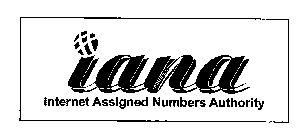 IC 035. US 100 101 102. G & S: administration, management, and coordination of parameters and guidelines for facilitating Internet communications; and the administration, management, and coordination of top-level domain names or addresses on the Internet. FIRST USE: 19971222. FIRST USE IN COMMERCE: 19971222IC 042. US 100 101. G & S: providing information in the field of standards and guidelines for the Internet and domain name registration; domain name registry services in the nature of creation of, establishing provisions for and development and maintenance of parameters and guidelines for facilitating Internet communications; and the creation of, establishing provisions for and monitoring and maintenance of top-level domain names or addresses on the Internet. FIRST USE: 19971222. FIRST USE IN COMMERCE: 1997122276247587Apr 27, 20012620519Sep 17, 2002IANAIC 035. US 100 101 102. G & S: Administration, management, and coordination of parameters and guidelines for facilitating Internet communications; and the administration, management, and coordination of domain names or addresses on the internet. FIRST USE: 19960200. FIRST USE IN COMMERCE: 19960200IC 042. US 100 101. G & S: Providing information via the internet in the field of technical standards and guidelines for global computer information networks; creation of and establishing provisions for and development and maintenance of technical parameters and guidelines for facilitating Internet communications; and the creation of, establishing technical provisions for and monitoring and maintenance of domain names or addresses on the Internet. FIRST USE: 19960200. FIRST USE IN COMMERCE: 1996020077310518Oct 22, 20073536171Nov 25, 2008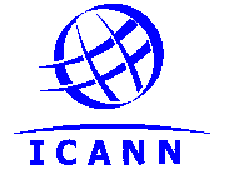 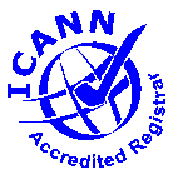 Summary report: Litéra® Change-Pro TDC 7.5.0.176 Document comparison done on 8/8/2016 3:06:53 PMSummary report: Litéra® Change-Pro TDC 7.5.0.176 Document comparison done on 8/8/2016 3:06:53 PMStyle name: Sidley DefaultStyle name: Sidley DefaultIntelligent Table Comparison: ActiveIntelligent Table Comparison: ActiveOriginal DMS: iw://SIDLEYDMS/ACTIVE/216502145/1Original DMS: iw://SIDLEYDMS/ACTIVE/216502145/1Description: License Agreement  IANA IPR - July 30,2016 DraftDescription: License Agreement  IANA IPR - July 30,2016 DraftModified DMS: iw://SIDLEYDMS/ACTIVE/216672957/3Modified DMS: iw://SIDLEYDMS/ACTIVE/216672957/3Description: License Agreement IANA IPR 08-08-2016 (Clean)Description: License Agreement IANA IPR 08-08-2016 (Clean)Changes: Changes: Add 305Delete 208Move From88Move To88Table Insert1Table Delete0Table moves to0Table moves from0Embedded Graphics (Visio, ChemDraw, Images etc.)0Embedded Excel 0Format changes0Total Changes: 690